16.11.17г. В целях реализации плана мероприятий  суицидального поведения учащихся классный руководитель 7д  Атаева Н.А. провела открытый классный час по теме «Мы за жизнь» с использованием видеоматериала одобренный Минобрнауки РД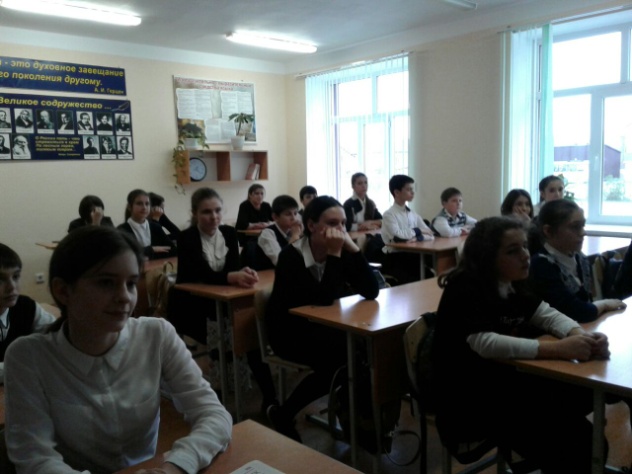 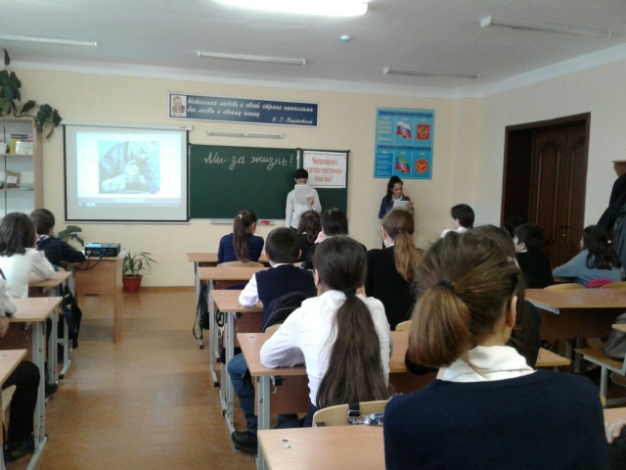 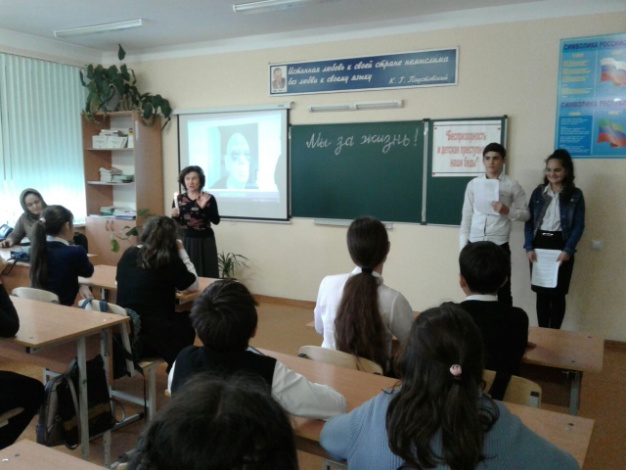 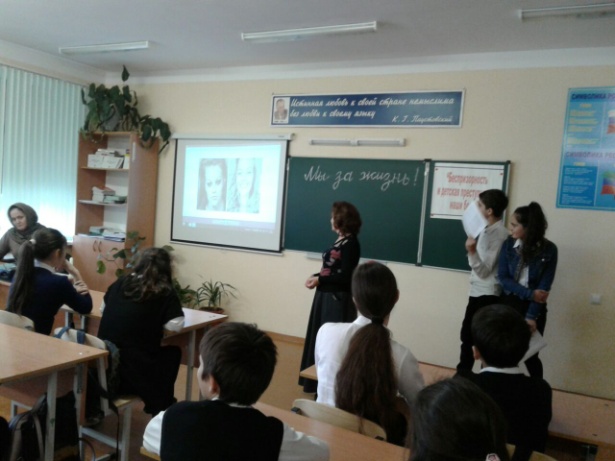 